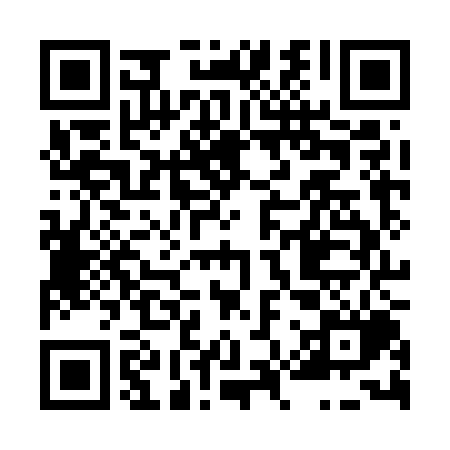 Ramadan times for Belokozly, Czech RepublicMon 11 Mar 2024 - Wed 10 Apr 2024High Latitude Method: Angle Based RulePrayer Calculation Method: Muslim World LeagueAsar Calculation Method: HanafiPrayer times provided by https://www.salahtimes.comDateDayFajrSuhurSunriseDhuhrAsrIftarMaghribIsha11Mon4:344:346:2212:104:066:006:007:4112Tue4:324:326:2012:104:076:016:017:4313Wed4:304:306:1812:104:096:036:037:4414Thu4:274:276:1512:094:106:046:047:4615Fri4:254:256:1312:094:116:066:067:4816Sat4:234:236:1112:094:136:086:087:5017Sun4:204:206:0912:094:146:096:097:5118Mon4:184:186:0712:084:156:116:117:5319Tue4:164:166:0512:084:166:126:127:5520Wed4:134:136:0212:084:186:146:147:5721Thu4:114:116:0012:074:196:156:157:5922Fri4:084:085:5812:074:206:176:178:0023Sat4:064:065:5612:074:216:196:198:0224Sun4:034:035:5412:074:226:206:208:0425Mon4:014:015:5212:064:246:226:228:0626Tue3:583:585:4912:064:256:236:238:0827Wed3:563:565:4712:064:266:256:258:1028Thu3:533:535:4512:054:276:266:268:1229Fri3:513:515:4312:054:286:286:288:1430Sat3:483:485:4112:054:306:306:308:1631Sun4:454:456:391:045:317:317:319:181Mon4:434:436:361:045:327:337:339:202Tue4:404:406:341:045:337:347:349:223Wed4:384:386:321:045:347:367:369:244Thu4:354:356:301:035:357:377:379:265Fri4:324:326:281:035:367:397:399:286Sat4:294:296:261:035:377:417:419:307Sun4:274:276:241:025:397:427:429:328Mon4:244:246:221:025:407:447:449:349Tue4:214:216:191:025:417:457:459:3610Wed4:194:196:171:025:427:477:479:38